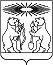 АДМИНИСТРАЦИЯ СЕВЕРО-ЕНИСЕЙСКОГО РАЙОНА ПОСТАНОВЛЕНИЕ«18» мая 2018 г.									№ 151-пгп Северо-ЕнисейскийОб утверждении Правил размещения домовых знаков в населенных пунктах Северо-Енисейского районаВ целях упорядочения установки домовых знаков на фасадах зданий, строений, сооружений в населенных пунктах Северо-Енисейского района, руководствуясь Федеральным законом от 06.10.2003 № 131-ФЗ «Об общих принципах организации местного самоуправления в Российской Федерации», Правилами благоустройства территории Северо-Енисейского района, утвержденными решением Северо-Енисейского районного Совета депутатов от 31.03.2017 № 264-21 «Об утверждении Правил благоустройства территории населенных пунктов Северо-Енисейского района», статьей 34 Устава района, ПОСТАНОВЛЯЮ:1. Утвердить Правила размещения домовых знаков в населенных пунктах Северо-Енисейского района (далее - Правила) согласно приложению к настоящему постановлению.2. Руководителям предприятий, организаций, учреждений, индивидуальным предпринимателям, гражданам, эксплуатирующим здания и сооружения, расположенные в населенных пунктах Северо-Енисейского района, независимо от формы собственности принять к исполнению настоящие Правила.3. Контроль за исполнением настоящего постановления оставляю за собой.4. Настоящее постановление вступает в силу со дня его официального опубликования в газете «Северо-Енисейский ВЕСТНИК» и подлежит размещению на официальном сайте Северо-Енисейского района в информационно-телекоммуникационной сети «Интернет».Временно исполняющий полномочияГлавы Северо-Енисейского района,первый заместитель главы района						А.Н. РябцевПриложениек постановлениюадминистрации Северо-Енисейского районаот 18.05.2018  № 151-пПРАВИЛА РАЗМЕЩЕНИЯ ДОМОВЫХ ЗНАКОВВ НАСЕЛЕННЫХ ПУНКТАХ СЕВЕРО-ЕНИСЕЙСКОГОРАЙОНАСодержание документа:Статья 1. Общие положенияСтатья 2. Домовые знаки и порядок их размещенияСтатья 3. ОтветственностьСтатья 1. ОБЩИЕ ПОЛОЖЕНИЯ1. Настоящие Правила рекомендуются для соблюдения на всей территории Северо-Енисейского района применительно ко всем предприятиям, учреждениям, организациям, имеющим здания и сооружения, независимо от формы собственности.2. Все домовые знаки рекомендуется размещать на фасадах зданий в соответствии с настоящими Правилами. Домовые знаки должны постоянно содержаться в чистоте и технически исправном состоянии.3. На вновь построенных зданиях, строениях, сооружениях все положенные домовые знаки должны быть вывешены до предъявления объекта к приемке в эксплуатацию.4. Запрещается произвольное написание номеров и других указателей на фасадах зданий и сооружений, а также размещение на них домовых знаков, не соответствующих требованиям настоящих правил.Статья 2. ДОМОВЫЕ ЗНАКИ И ПОРЯДОК ИХ РАЗМЕЩЕНИЯ1. На фасадах зданий и сооружений допускается установка следующих домовых знаков:1) угловой указатель улицы, проезда, переулка;2) указатель номера дома, строения;3) указатель номера подъезда и номеров квартир в подъезде;4) флагодержатель;5) памятная доска;6) полигонометрический знак;7) указатель пожарного гидранта;8) указатель пожарного проезда;9) указатель сетей канализации и водопровода.2. При большой протяженности улицы, от перекрестка до перекрестка (более 50 м) необходима дополнительная установка указателя улицы по согласованию с администрацией соответствующего населенного пункта.3. Указатель с обозначением наименования улицы, проезда, площади и т.д. размещается на главном фасаде со стороны, выходящей к улице, проезду, переулку и т.д., на высоте 3-3,5 м от уровня земли на расстоянии 0,25-0,3 м от угла здания.4. Указатель с обозначением наименования улицы, проезда, площади и т.д. представляет собой:1) для многоквартирных малоэтажных и среднеэтажных домов и строений - пластину из жесткого, износостойкого материала размерами 0,3x0,9 м; на синем фоне буквы белого цвета, по периметру пластины рамка белого цвета;2) для одноэтажных многоквартирных домов, индивидуальных жилых домов и других строений - пластину из жесткого, износостойкого материала размерами 0,16x0,6 м; на синем фоне буквы и номер дома (строения, сооружения) белого цвета, по периметру пластины рамка белого цвета.5. Написание наименований улиц производится в строгом соответствии с обозначением их в районном адресном реестре.6. Наименование должно быть полным, за исключением слов, обозначающих характер улиц: проезд - пр., переулок - пер., площадь - пл.7. Указатель номера дома, строения представляет собой пластину из жесткого, износостойкого материала размерами 0,3x0,3 м; на синем фоне цифры белого цвета, по периметру пластины рамка белого цвета.8. Указатель номера дома размещается на главном фасаде со стороны, выходящей к улице, проезду, переулку и т.д., на высоте 3-3,5 м от уровня земли на расстоянии 0,25-0,3 м от угла здания.9. В случае если на главном фасаде дома со стороны, выходящей к улице, проезду, переулку и т.д. размещаются одновременно указатель улицы и указатель номера дома, то данные указатели размещаются следующим образом:1) в одну линию последовательно - первым размещается указатель улицы, после без отступа размещается указатель дома;2) на высоте 3-3,5 м от уровня земли;3) на расстоянии 0,25-0,3 м от угла здания.10. Указатель номера подъезда и находящихся в нем квартир представляет собой пластину из жесткого, износостойкого материала размерами 0,15x0,25 м; на синем фоне цифры белого цвета. Указатель размещается над входом в подъезд (у входа в подъезд) так, как позволяет архитектурно-конструктивное решение входа. При этом в одном доме указатели должны быть размещены единообразно.11. Флагодержатели размещаются на фасадах зданий, выходящих на улицы и проезды, на высоте 3,5-4 м от уровня земли. Места установки флагодержателей и их тип (однорожковые, двухрожковые, трехрожковые) определяются администрацией соответствующего населенного пункта.12. На основных улицах флагодержатели размещаются независимо от архитектурных особенностей застройки на одном уровне от земли по всей ее линии.13. Памятная доска устанавливается, как правило, на хорошо просматриваемом месте, на высоте не выше 3,5 м от уровня земли. Место установки памятной доски согласовывается с администрацией Северо-Енисейского района.Содержание текста памятной доски утверждается постановлением администрации Северо-Енисейского района.14. Полигонометрические знаки (стенные реперы) - диски диаметром 100 мм. Знак закладывается в стене (цоколе) фасада дома на высоте 0,3-0,6 м от поверхности земли, не ближе 0,2 м от угла здания. Плоскость диска полигонометрического знака закладывается заподлицо со стеной, выступать должен только «прилив» с центром знака.15. Указатель пожарного гидранта - пластина из жесткого, износостойкого материала размерами 0,25x0,25 м; на белом фоне буквы и стрелки, указывающие место установки пожарного гидранта, красного цвета. Размещается на фасаде ближайшего к колодцу здания на видном месте, на высоте 2,5 м от уровня земли и должен освещаться в ночное время.16. Указатель пожарного проезда - пластина из жесткого, износостойкого материала размерами 0,3х0,45 м; на белом фоне буквы и символы красного цвета. Размещается на фасаде здания на высоте 2 м от уровня земли вблизи пожарного проезда.17. Указатель камер магистрали и колодцев водопроводной сети - металлическая эмалированная пластина размерами 0,12x0,16 м; на белом фоне черные буквы «ГВ» или для колодцев, имеющих пожарные краны, - на белом фоне красные буквы «ГВ». Размещается на фасаде здания на высоте 2 м от уровня земли против или вблизи места размещения колодцев и камер магистрали.18. Указатель сетей канализации и водопровода - металлическая эмалированная пластина размерами 0,12x0,16 м; на белом фоне черные буквы «ГК». Размещается на фасаде здания на высоте 2 м от уровня земли напротив или вблизи места размещения колодцев.Статья 3. ОТВЕТСТВЕННОСТЬ1. Ответственность за наличие, правильное размещение и содержание домовых знаков несут соответственно:1) на зданиях, строениях, сооружениях, принадлежащих гражданам на праве личной собственности, - собственники зданий, строений, сооружений;2) на зданиях, строениях, сооружениях, принадлежащих предприятиям, учреждениям, организациям, - руководители предприятий, учреждений, организаций;3) на арендуемых муниципальных зданиях - арендаторы зданий;4) на объектах коммунальной инфраструктуры - руководители организаций, эксплуатирующих данные объекты.2. Лица, виновные в нарушении настоящих Правил, несут ответственность в соответствии с действующим законодательством.3. Контроль за соблюдением настоящих Правил осуществляется главами администраций соответствующих населенных пунктов Северо-Енисейского района.